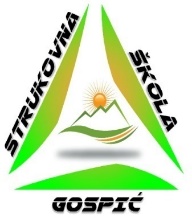 REPUBLIKA HRVATSKALIČKO-SENJSKA ŽUPANIJASTRUKOVNA ŠKOLA GOSPIĆŠKOLSKI ODBORBudačka 24, 53000 GospićTEL./FAX: 053/573-287 i 053/572-083E-mail: ured@ss-strukovna-gospic.skole.hr	ŠIFRA ŠKOLE: 09-026-503OIB:19583077416KLASA: 007-02/23-03/06URBROJ: 2125/35-04-23-01Gospić, 17. svibnja 2023.ČLANOVIMA ŠKOLSKOG ODBORASTRUKOVNE ŠKOLE GOSPIĆPREDMET: Poziv na 45. sjednicu Školskog odbora Strukovne škole Gospić 
Na temelju članka 61., 62. i 66. Statuta Strukovne škole Gospić, sazivam 45. sjednicu Školskog odbora Strukovne škole Gospić. Sjednica će se održati dana 19. svibnja 2023. s početkom u 12.00 sati u uredu ravnateljice Škole.Za sjednicu predlaže se sljedećiDnevni red:Donošenje Odluke o usvajanju dnevnog reda za 45. sjednicu Školskog odbora održane dana 19. svibnja 2023.Donošenje Odluke o usvajanju zapisnika 44. sjednice Školskog odbora održane dana 30. ožujka 2023.Donošenje II. izmjena i dopuna Plana nabave Strukovne škole Gospić za 2023. godinuRazmatranje i donošenje Odluke o zahtjevu za povratom troškova školarine nastavnika A.G.Razmatranje zamolbe NK Gospić za korištenje školskog prostora (dvorane)Donošenje Pravilnika o videonadzoru i korištenju sustava videonadzoraDonošenje Pravilnika o ostvarivanju i korištenju vlastitih prihoda i nenamjenskih donacijaDonošenje Statuta Strukovne škole GospićDonošenje Odluke o davanju prethodne suglasnosti za sklapanje izmijenjenog ugovora o raduDonošenje Odluke o davanju prethodne suglasnosti za sklapanje ugovora o radu po završetku natječajnih postupakaRazno  Predsjednica Školskog odbora:

_______________________Mirela Jergović, mag. educ. info. et philol. angl.Dostaviti:                        REPUBLIKA HRVATSKALIČKO-SENJSKA ŽUPANIJASTRUKOVNA ŠKOLA GOSPIĆŠKOLSKI ODBORBudačka 24, 53000 GospićTEL./FAX: 053/573-287 i 053/572-083E-mail: ured@ss-strukovna-gospic.skole.hr	ŠIFRA ŠKOLE: 09-026-503OIB:19583077416KLASA: 007-02/23-03/06URBROJ : 2125/35-04-23-13Gospić, 19. lipnja 2023.Na temelju članka 10. stavak 1. točke 12. Zakona o pravu na pristup informacijama („Narodne novine“ broj 25/13, 85/15 i 69/22) Strukovna škola Gospić objavljuje                                                                      Z A K LJ U Č K E45. sjednice Školskog odbora održane dana 19. svibnja 2023. Dnevni red je izmijenjen s obzirom na Poziv:Odluka o usvajanju dnevnog reda za 45. sjednicu Školskog odbora održane dana 19. svibnja 2023. donijeta jednoglasno i bez primjedbi. Odluka o usvajanju zapisnika 44. sjednice Školskog odbora održane dana 30. ožujka 2023. donijeta jednoglasno i bez primjedbi.II. izmjene i dopune Plana nabave Strukovne škole Gospić za 2023. godinu donijete jednoglasno i bez primjedbi.Odluka o zahtjevu za povratom troškova školarine nastavnika A.G. donijeta jednoglasno i bez primjedbi.Zamolba NK Gospić za korištenje školskog prostora (dvorane) usvojena jednoglasno i bez primjedbi.Pravilnik o videonadzoru i korištenju sustava videonadzora donijet  jednoglasno i bez primjedbi.Pravilnik o ostvarivanju i korištenju vlastitih prihoda i nenamjenskih donacija donijet jednoglasno s primjedbama.Statut Strukovne škole Gospić donijet jednoglasno i bez primjedbi.Odluka o davanju prethodne suglasnosti za sklapanje izmijenjenog ugovora o radu donijeta jednoglasno i bez primjedbi.Odluka o davanju prethodne suglasnosti za sklapanje ugovora o radu po završetku natječajnih postupaka donijeta jednoglasno i bez primjedbi.Pod točkom „Razno“ ravnateljica Škole upoznaje članove da je Strukovnoj školi Gospić izrađena projektna dokumentacija za energetsku obnovu zgrade te da je Škola prošla na natječaju za izradu projektno-tehničke dokumentacije za nadogradnju sportske dvorane. Ravnateljica izvještava da je Škola u projektu Erasmus+ 2023. i na temelju toga dodijeljeno joj je preko 68 tisuća eura. Također, ravnateljica izvještava da je Škola dobila zahvalnicu Župana Ličko-senjske županije za doprinos školstvu i razvoju strukovnog obrazovanja u županiji.Nadalje, ravnateljica je izvijestila članove o stanju u Beogradu te o preventivnim mjerama koje su se poduzele u Školi u svezi istog; sastanak sa nastavnicima, izvanredni roditeljski sastanci, 23. svibnja učenici će slušati predavanja psihologa iz Zavoda za javno zdravstvo na temu mentalnog zdravlja, a na istu temu će i roditelji učenika slušati predavanje 25. svibnja.Predsjednica Školskog odbora
 Mirela Jergović, mag. educ. info. et philol. angl. Višnja Delač Paripović, prof.Ivica AntonovićMirela Jergović, mag. educ.Valentina Zdunić, mag. ing.Mirna Kolak, prof.Petar Radošević, mag. iur.Marija Tomljenović Borovac, dipl. inf.Ličko-senjska županijaPismohrana